EK Transkript BelgesiT.C.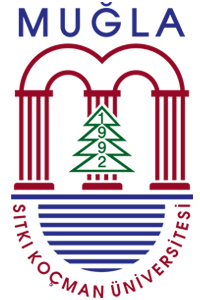 MUĞLA SITKI KOÇMAN ÜNİVERSİTESİSAĞLIK BİLİMLERİ ENSTİTÜSÜYETERLİK SINAVI JÜRİ ÖNERİ FORMUAna Bilim Dalı: ……………………………………………………………………………………………………………………………………..Program: ……………………………………………………………………………………………………………………………...….............Öğrencinin Adı Soyadı: ……………………………………………………………………………………………………….…………….….Öğrencinin Dönemi: ………………………………………………………………………….………………………………………….……...SAĞLIK BİLİMLERİ ENSTİTÜSÜ MÜDÜRLÜĞÜNEDanışmanlığını yürüttüğüm, yukarıda adı, soyadı, ana bilim dalı ve program bilgileri yazılı öğrencinin, yeterlik sınavını yapmak üzere yeterlik sınav jürisinin aşağıdaki öğretim üyelerinden oluşturulması önerilmektedir.Bilgilerinizi ve gereğini arz ederim. ..... . ..... . 20...	İmza	Danışmanın Unvanı Adı Soyadı*Yönerge gereği Jüri Üyelerinin en az bir yüksek lisans tezi yönetmiş olması gerekir.Yeterlik Sınavı	Yazılı Sınav Tarihi ve Saati: .................................	Sözlü Sınav Tarihi ve Saati: .................................DOKTORA YETERLİK KOMİTESİ TARAFINDAN DOLDURULACAKTIRYukarıda adı, soyadı ve program bilgileri yazılı Ana Bilim Dalımız öğrencisi, Doktora Yeterlik Sınavına girmek için gereken koşulları yerine getirmiştir. Öğrencinin yazılı ve sözlü Doktora Yeterlik Sınavlarını yapmak üzere yeterlik sınav jüri üyelerinin yukarıdaki öğretim üyelerinden oluşturulması önerilmektedir.Toplantı Tarihi: ….. . ….. . 20…	Tarih	İmza		Ana Bilim Dalı Başkanı